Ул.”Независимост” № 20, централа: 058/60889факс:058/600806;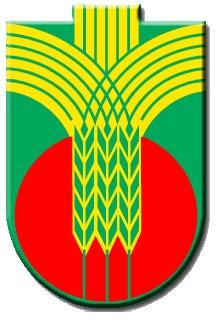 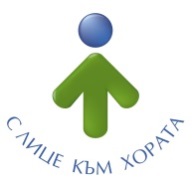 e-mail: obshtina@dobrichka.bg; web site: www.dobrichka.bgДОДОБРИЧКИ ОБЩИНСКИ СЪВЕТГРАД ДОБРИЧДОКЛАДНА ЗАПИСКАОТ СОНЯ ИВАНОВА ГЕОРГИЕВАКмет на община Добричка, град ДобричОтносно: Отдаване под наем на помещения в сгради – публична общинска собственост включени в Програмата за управление и разпореждане с общинска собственост за 2024 година за срок от 5 /пет/ години УВАЖАЕМИ ДАМИ И ГОСПОДА, ОБЩИНСКИ СЪВЕТНИЦИ,На основание чл.18, ал.1 от Наредба №4 за реда за придобиване, управление и разпореждане с общинско имущество и в изпълнение на Програмата за управление и разпореждане с общинска собственост за 2024 година, приета с Решение №44 от 31.01.2024г. на Добрички общински съвет, Ви предлагам за отдаване под наем помещения от сгради - публична общинска собственост за срок от 5/пет/ години, както следва:Началните тръжни цени са определени съгласно  Приложение №1, т.I от Наредба №4 за реда за придобиване, управление и разпореждане с общинско имущество на Добрички общински съвет.Във връзка с гореизложеното, предлагам Добрички общински съвет да приеме следното,											ПРОЕКТ!РЕШЕНИЕ:I. На основание чл. 21, ал.1, т.8 от Законa за местното самоуправление и местната администрация, чл.14, ал.7 от Закона за общинската собственост, във връзка с чл.18, ал.1 от Наредба №4 на Добрички общински съвет, Добрички общински съвет дава съгласие да бъдат отдадени под наем чрез търг помещения в сгради публична общинска собственост за срок от 5/пет/ години, проведен по реда и условията на Наредба №4 за реда за придобиване, управление и разпореждане с общинско имущество на  Добрички общински съвет и определя начална тръжна цена както следва: II. Съгласно чл.52, ал.5, т.2 от Закона за местното самоуправление и местната администрация, 30/тридесет/ на сто от постъпленията от наем на имотите, да се използват за изпълнение на дейности от местно значение в съответното населено място. III. Възлага на Кмета на община Добричка, град Добрич последващите законови действия. Приложение към докладната записка:Копия от актове за общинска собственост – 12 бр.ВНОСИТЕЛ:СОНЯ ГЕОРГИЕВАКмет на община ДобричкаСъгласували:          						Адвокат :                                                                                                          Иван Пейчев							Юрист при община ДобричкаЗам. кмет УТСОСПООС					Дата:Дата:   								Изготвил:Инж. Таня Василева						Валентина КолеваДиректор дирекция УТСОСПООС				Ст. специалист ОСИДата:								Дата№ по редКметство, наместничество / Обект - помещения, терениПлощ в кв.м.1с.БатовоПавилион за закуски в стол към сграда - Училище, построена в УПИ Х, кв.15за търговия25Стая в сграда - кметство на I-и етаж, построена УПИ II, кв.8 за офис11,22с.БогданДве помещения от маза в сграда-кметство, построена в УПИ IX, кв.19 за услуги55 3с.БранищеПомещение в сграда -кметство на 2-и етаж, построена в УПИ II, кв.9, за интернет и телевизионни услуги204с.ВоднянциПомещение в административна сграда - кметство, построена в УПИ XII, кв.10 за търговски цели455с.ЕневоПомещение в сграда -кметство на 2-и етаж, построена в УПИ XI, кв.8, за интернет и телевизионни услуги126с.ОвчаровоПомещение в сграда - автоспирка за "Кафе - сладкарница", построена в УПИ VII, кв.17407с.ОдърциЧаст с площ 1 кв.м от фоайе на първи етаж в сграда кметство, читалище, построена в УПИ XII – кметство и читалище, кв. 9 за монтаж на апарат за топли напитки18с.ПриморциПомещение в административно-битова сграда на 2-и етаж, построена в УПИ-магазин, кметство, кооп. пазар, кв.13 за интернет и телевизионни услуги17,59с.РосеновоПомещение в сграда - автоспирка, построена в УПИ I, кв.31 за интернет и телевизионни услуги1510с.Стефан КараджаТерен за монтаж на павилион, разположен в УПИ VII, кв.18 за търговска дейност1611с.СтожерПомещение в сграда-автоспирка, построена в УПИ I, кв.31 за интернет и телевизионни услуги9№ по редКметство, наместничество / Обект - помещения, терениПлощ в кв.м.Начална тръжна цена в лева без ДДС за месец1с.БатовоПавилион за закуски в стол към сграда - Училище, построена в УПИ Х, кв.15за търговия2550Стая в сграда - кметство на I-и етаж, построена УПИ II, кв.8 за офис11,2282с.БогданДве помещения от маза в сграда-кметство, построена в УПИ IX, кв.19 за услуги55 283с.БранищеПомещение в сграда -кметство на 2-и етаж, построена в УПИ II, кв.9, за интернет и телевизионни услуги20804с.ВоднянциПомещение в административна сграда - кметство, построена в УПИ XII, кв.10 за търговски цели45815с.ЕневоПомещение в сграда -кметство на 2-и етаж, построена в УПИ XI, кв.8, за интернет и телевизионни услуги12366с.ОвчаровоПомещение в сграда - автоспирка за "Кафе - сладкарница", построена в УПИ VII, кв.1740807с.ОдърциЧаст с площ 1 кв.м от фоайе на първи етаж в сграда кметство, читалище, построена в УПИ XII – кметство и читалище, кв. 9 за монтаж на апарат за топли напитки1108с.ПриморциПомещение в административно-битова сграда на 2-и етаж, построена в УПИ-магазин, кметство, кооп. пазар, кв.13 за интернет и телевизионни услуги17,5359с.РосеновоПомещение в сграда - автоспирка, построена в УПИ I, кв.31 за интернет и телевизионни услуги154510с.Стефан КараджаТерен за монтаж на павилион, разположен в УПИ VII, кв.18 за търговска дейност162011с.СтожерПомещение в сграда-автоспирка, построена в УПИ I, кв.31 за интернет и телевизионни услуги934